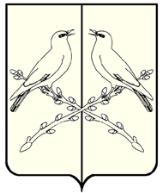 АДМИНИСТРАЦИЯТИШАНСКОГО СЕЛЬСКОГО ПОСЕЛЕНИЯТАЛОВСКОГО МУНИЦИПАЛЬНОГО РАЙОНАВОРОНЕЖСКОЙ ОБЛАСТИРАСПОРЯЖЕНИЕот «12» августа 2021 г. №53с.Верхняя ТишанкаО внесении изменений в план-графикадминистрации Тишанскогосельского поселения на 2021 финансовыйгод и на плановый период 2022 и 2023 годов В соответствии с Федеральным законом от 05.04.2013 года № 44 – ФЗ «О контрактной системе в сфере закупок товаров, работ, услуг для обеспечения государственных и муниципальных нужд» 1. Внести изменения в план-график для нужд администрации Тишанского сельского поселения на 2021 финансовый год и на плановый период 2022 и 2023 годов (приложение 1).2. Разместить план-график для нужд администрации Тишанского сельского поселения на 2021 финансовый год и на плановый период 2022 и 2023 годов на официальном сайте Единой информационной системы в сфере закупок www.zakupki.gov.ru.3. Разместить план-график на официальном сайте администрации Тишанского сельского поселения в сети Интернет.4. Контроль за исполнением настоящего распоряжения оставляю за собой.Глава Тишанского сельского поселения                                                                       А.Н. Казьмин